Priorities for the WeekWeekly Calendar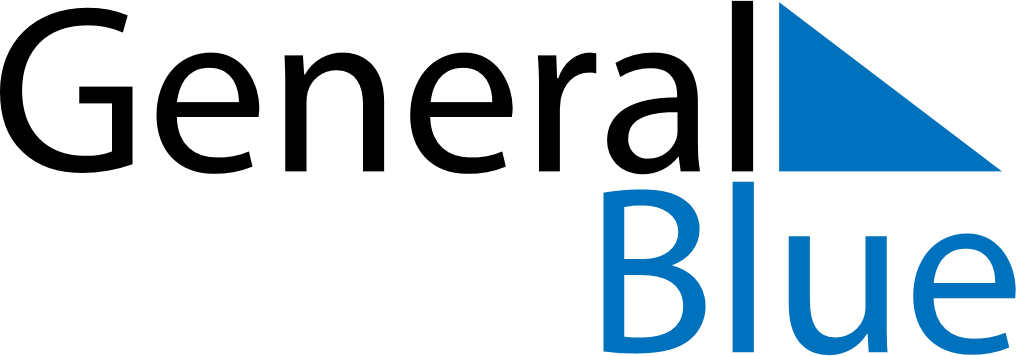 December 29, 2025 - January 4, 2026Weekly CalendarDecember 29, 2025 - January 4, 2026Weekly CalendarDecember 29, 2025 - January 4, 2026Weekly CalendarDecember 29, 2025 - January 4, 2026Weekly CalendarDecember 29, 2025 - January 4, 2026Weekly CalendarDecember 29, 2025 - January 4, 2026Weekly CalendarDecember 29, 2025 - January 4, 2026Weekly CalendarDecember 29, 2025 - January 4, 2026MONDec 29TUEDec 30WEDDec 31THUJan 01FRIJan 02SATJan 03SUNJan 046 AM7 AM8 AM9 AM10 AM11 AM12 PM1 PM2 PM3 PM4 PM5 PM6 PM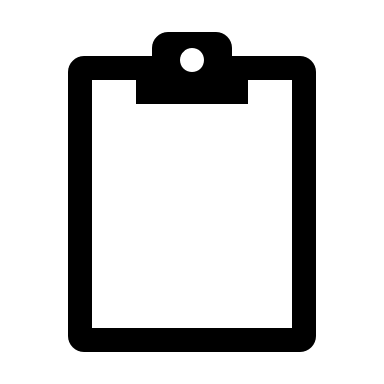 